7. G      TJA                UČENJE NA DALJAVO – 8. TEDEN (21.12. - 24.12. 2020)1. Listen to the song LAST CHRISTMAS by Wham and sing the song:                                  https://youtu.be/syssbmp8oSwWhat is it about? (2 – 3 sentences)2. Nadaljujte s pisanjem dnevnika.   Preberite tudi kakšno knjigo za bralno značko.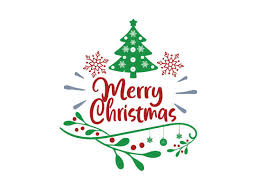                                                        from your teacher, Vida Lunka